INDICAÇÃO Nº 1537/2015Sugere ao Poder Executivo estudo para fechamento em lote existente entre as Ruas Profeta Isaias e Profeta Jeremias ao lado Emei Telma Laudissi D´Avilla, jardim Laudissi, neste município.Excelentíssimo Senhor Prefeito Municipal,                                   Nos termos do Art. 108 do Regimento Interno desta Casa de Leis, dirijo - me a Vossa Excelência para sugerir que, por intermédio do Setor competente, que seja realizado estudo  para fechamento de lote existente entre as Ruas Profeta Isaias e Profeta Jeremias ao lado Emei Telma Laudissi D´Avilla , jardim Laudisse, neste município.Justificativa:Moradores que procuram por esse gabinete desabafaram em relação ao descaso das autoridades em relação ao bairro e principalmente no ponto referente ao local acima citado.Há meses que os moradores convivem com a falta de segurança, onde a maioria das casas já foi invadida pelos usuários de crack que utilizam o local todas as noites, inclusive nos finais de semana onde a presença de pessoas é ainda maior.Moradores também relatam que no local há prostituição de menores em decorrência do uso de crack. Também relataram que o terreno existente no local é do Comendador Buldroni, alguns moradores já foram conversar com o mesmo solicitando o fechamento do terreno para que possam ter mais segurança e tranquilidade. A capinação segundo os moradores que é feita pela própria prefeitura, foi realizada recentemente o que não impede que o terreno seja invadido para o consumo da droga próximo a mata existente. Moradores solicitam à administração que algo seja realizado antes que um morador perca a vida, porque os usuários de drogas discutem com os moradores e ameaçam de morte.Plenário “Dr. Tancredo Neves”, em 15 de abril de 2.015.Celso Ávila (PV)- vereador - 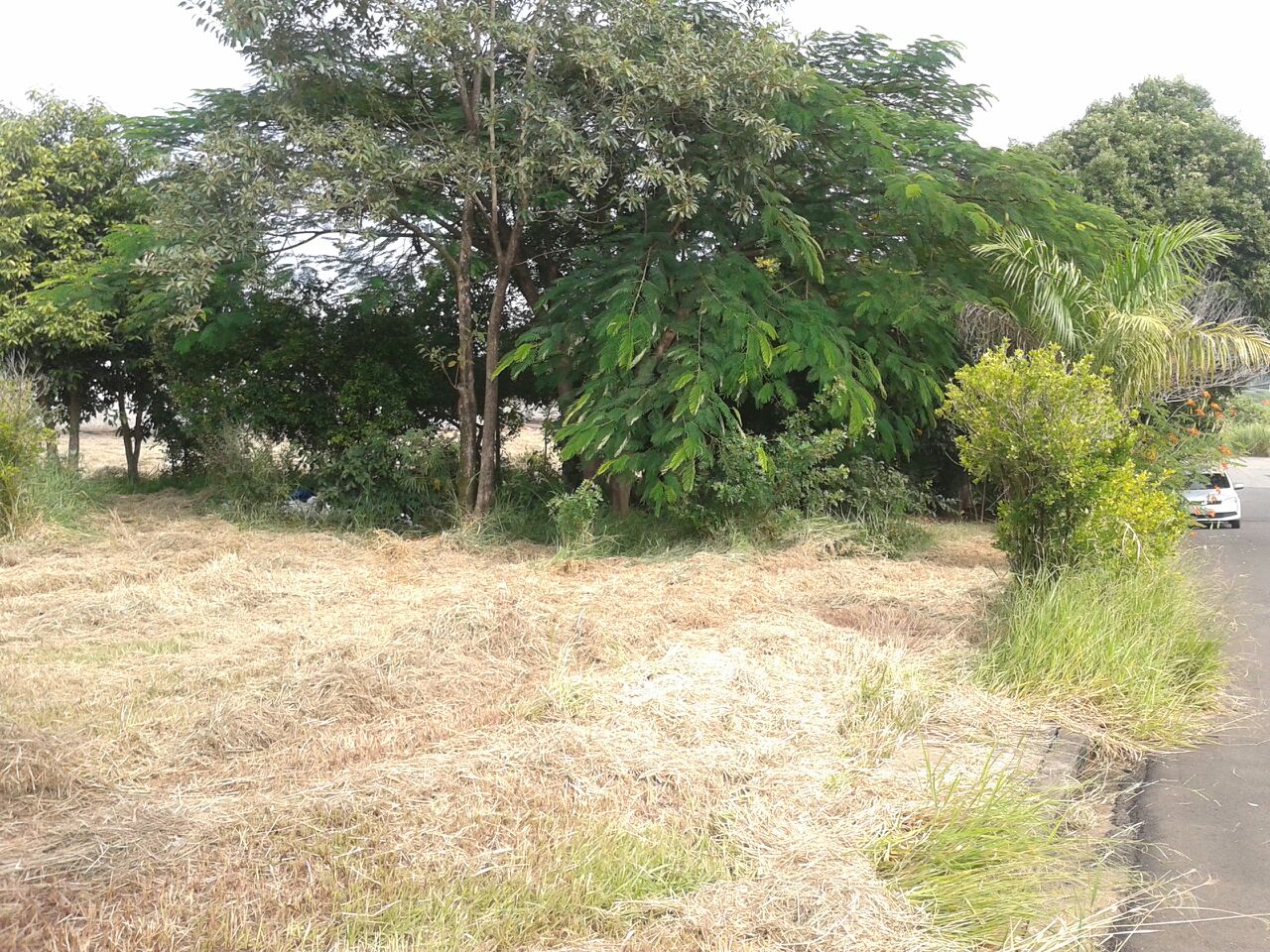 